§6-A.  Salaries of commissioners and certain employees of the Public Utilities CommissionThe salaries of the commissioners and certain employees of the Public Utilities Commission shall be as follows.  [PL 1981, c. 452, §3 (RPR).]1.  Chair.  The salary of the chair of the commission is equal to the salary of the Chief Justice of the Superior Court as established pursuant to Title 4, section 4, subsection 2‑A and section 102, subsection 1.[PL 1999, c. 398, Pt. H, §1 (AMD).]1-A.  Commission members. [PL 1987, c. 402, Pt. A, §4 (RP).]2.  Commission members.  The salary of members of the commission is equal to the salary of an Associate Justice of the Superior Court as established pursuant to Title 4, section 102, subsections 2 and 2‑A.[PL 1999, c. 398, Pt. H, §2 (AMD).]3.  Other employees.  The salaries of the following employees are within salary range 53:A.  General counsel;  [PL 1981, c. 452, §3 (NEW).]B.  Director of telephone and water utility industries;  [PL 2009, c. 122, §1 (AMD).]C.  Administrative Director;  [PL 1985, c. 618, §1 (AMD).]D.  Director of electric and gas utility industries;  [PL 2021, c. 398, Pt. UUU, §1 (AMD).]D-1.    [PL 2011, c. 420, Pt. A, §2 (RP).]E.  Director of consumer assistance and safety; and  [PL 2021, c. 398, Pt. UUU, §1 (AMD).]F.  Director of emergency services communication.  [PL 2021, c. 398, Pt. UUU, §1 (NEW).][PL 2021, c. 398, Pt. UUU, §1 (AMD).]3-A.  Other employees; range 35.  The salaries of the following employees are within salary range 35:A.  Assistant administrative director.  [PL 2007, c. 482, §1 (AMD).]B.    [PL 2007, c. 482, §1 (RP).]C.    [PL 2007, c. 482, §1 (RP).][PL 2007, c. 482, §1 (AMD).]4.  Legislative approval. [PL 1983, c. 729, §2 (RP).]5.  Retirement contribution.  The State shall pay the mandatory retirement contribution required by Title 5, section 17701, for commissioners who elect to become members of the Maine Public Employees Retirement System.  Payment shall be made as provided in Title 5, section 17702.  A commissioner may elect at the time of appointment to receive a 5% salary increase instead of state payment of the retirement contribution.Membership in the Maine Public Employees Retirement System is optional.[PL 1989, c. 502, Pt. A, §4 (AMD); PL 2007, c. 58, §3 (REV).]SECTION HISTORYPL 1977, c. 697, §2 (NEW). PL 1981, c. 452, §3 (RPR). PL 1981, c. 582, §1 (AMD). PL 1983, c. 344, §1 (AMD). PL 1983, c. 477, Pt. E, Subpt. 4 (AMD). PL 1983, c. 729, §§1,2 (AMD). PL 1983, c. 853, §§C1,C2 (AMD). PL 1983, c. 862, §1 (RAL). PL 1983, c. 863, §§B1-3,B45 (AMD). PL 1985, c. 618, §§1,2 (AMD). PL 1985, c. 693, §§2,3,14 (AMD). PL 1985, c. 737, §§A5,6 (AMD). PL 1985, c. 737, §C5 (AMD). PL 1987, c. 402, §§A4,A5 (AMD). PL 1987, c. 631, §1 (AMD). PL 1989, c. 502, §A4 (AMD). PL 1999, c. 398, §§H1,2 (AMD). PL 2005, c. 23, §1 (AMD). PL 2007, c. 58, §3 (REV). PL 2007, c. 482, §1 (AMD). PL 2009, c. 122, §§1, 2 (AMD). PL 2011, c. 420, Pt. A, §§1, 2 (AMD). PL 2015, c. 8, §1 (AMD). PL 2021, c. 398, Pt. UUU, §1 (AMD). The State of Maine claims a copyright in its codified statutes. If you intend to republish this material, we require that you include the following disclaimer in your publication:All copyrights and other rights to statutory text are reserved by the State of Maine. The text included in this publication reflects changes made through the First Regular and First Special Session of the 131st Maine Legislature and is current through November 1. 2023
                    . The text is subject to change without notice. It is a version that has not been officially certified by the Secretary of State. Refer to the Maine Revised Statutes Annotated and supplements for certified text.
                The Office of the Revisor of Statutes also requests that you send us one copy of any statutory publication you may produce. Our goal is not to restrict publishing activity, but to keep track of who is publishing what, to identify any needless duplication and to preserve the State's copyright rights.PLEASE NOTE: The Revisor's Office cannot perform research for or provide legal advice or interpretation of Maine law to the public. If you need legal assistance, please contact a qualified attorney.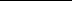 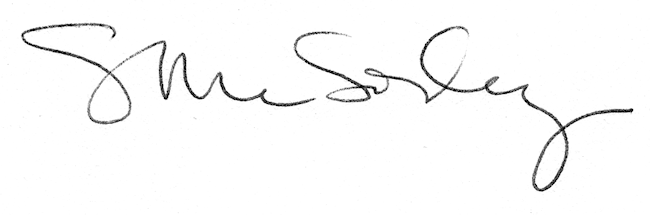 